Group Names:      MICHAEL,TOMCharity Plan for:      eyeball jibba jabba Sum up your Charity AimWho will you help and how:      EYEBALL  CANCER  AND RAISING MONEY FOR THEM LIKE  CERTAIN EVENTSIdeas for raising money:      DOING CERTAIN EVENTS LIKE SHOOTING INTO A GOALKEEPER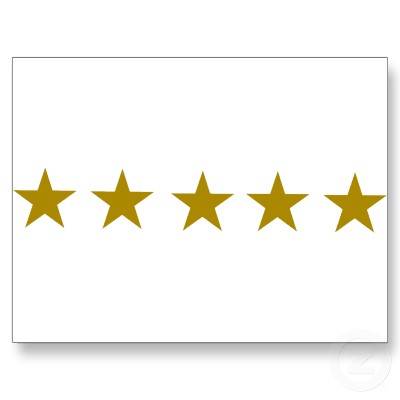 Charity Logo:      